МИНИСТЕРСТВО ПРОСВЕЩЕНИЯ РОССИЙСКОЙ ФЕДЕРАЦИИ‌Муниципальное бюджетное общеобразовательное учреждение Степановская   ‌средняя общеобразовательная школа Ташлинского района Оренбургской области ‌​МБОУ Степановская СОШРАБОЧАЯ ПРОГРАММАвнеурочной деятельности «Финансовая грамотность» »для обучающихся 7-9 классов ​с. Степановка ‌ 2023‌​Пояснительная запискаФормирование финансовой грамотности предполагает освоение знаний, умений, установок и моделей поведения, необходимых для принятия разумных финансовых решений. Изучая темы обучающиеся познакомятся с базовыми правилами грамотного использования денежных средств, научатся выявлять и анализировать финансовую информацию, оценивать финансовые проблемы, обосновывать финансовые решения и оценивать финансовые риски. Занятия по программе способствуют выработке умений и навыков, необходимых при рассмотрении финансовых вопросов, не имеющих однозначно правильных решений, требующих анализа альтернатив и возможных последствий сделанного выбора с учетом возможностей и предпочтений конкретного человека или семьи. Содержание занятий создает условия для применения финансовых знаний и понимания при решении практических вопросов, входящих в число задач, рассматриваемых при изучении математики, информатики, географии и обществознания.Рабочая программа внеурочной деятельности «Основы финансовой грамотности» для учащихся 7-9 классов школы разработана в соответствии с требованиями Федерального государственного образовательного стандарта основного общего образования.Основные документы, используемые при составлении рабочей программы:• Федеральный закон от29.12.2012 № 273-ФЗ «Об образовании в Российской Федерации»;• Концепция Национальной программы повышения уровня финансовой грамотности населения РФ;• Проект Минфина России «Содействие повышению уровня финансовой грамотности населения и развитию финансового образования в РФ».• Федеральный государственный образовательный стандарт основного общего образования, утвержденный приказом  Минобрнауки России от 17.12.2010 № 1897 (с изменениями и дополнениями от 29.12.2014 №1644, от 31.12.2015 №1577);• Финансовая грамотность: учебная программа. 5-7 классы, общеобразоват. орг./ Е. А. Вигдорчик, И. В. Липсиц, Ю. Н. Корлюгова, А.В.Половникова -  М.: ВАКО, 2018. – 40с. – (Учимся разумному финансовому поведению)• Финансовая грамотность: учебная программа. 8-9 классы, общеобразоват. орг./ Е. Б. Лавренова, О. И. Рязанова, И. В. Липсиц -  М.: ВАКО, 2018. – 32с. – (Учимся разумному финансовому поведению)• Федеральный перечень учебников, рекомендуемых к использованию при реализации имеющих государственную аккредитацию образовательных программ начального общего, основного общего, среднего общего образовании, утвержденный приказом Минобрнауки России от 31.03.2014 № 253 (в ред. Приказа Министерства просвещения РФ от 8 мая . N 233 «О внесении изменений в федеральный перечень учебников, рекомендуемых к использованию при реализации имеющих государственную аккредитацию образовательных программ начального общего, основного общего, среднего общего образования, утвержденный приказом Министерства просвещения Российской Федерации от 28 декабря . N 345»)Результаты освоения курсаЧ7 классФинансовая грамотность: учебная программа. 5-7 классы, общеобразоват. орг./ Е. А. Вигдорчик, И. В. Липсиц, Ю. Н. Корлюгова, А.В.Половникова -  М.: ВАКО, 2018. – 40с. – (Учимся разумному финансовому поведению) «Финансовая грамотность» является прикладным курсом, реализующим интересы обучающихся 7 класса в сфере экономики семьи.Целями изучения курса «Финансовая грамотность» выступают формирование активной жизненной позиции, развитие экономического образа мышления, воспитание ответственности и нравственного поведении в области экономических отношений в семье и обществе, приобретение опыта применения полученных знаний и умений для решения элементарных вопросов в области экономики семьи.Основные содержательные линии курса:Деньги, роль денег в нашей жизни;Семейный бюджет, структура семейных доходов и расходов;Кредиты. Виды кредитов.Социальные службы;Пенсионная система РФ;Налоговая система РФ. Планируемые результатыЛичностными результатами изучение курса «Финансовая грамотность» являются:умение грамотно распоряжаться деньгами.овладение начальными навыками  адаптации в мире финансовых отношений: сопоставление доходов и расходов;развитие самостоятельности и личной ответственности за свои поступки; планирование собственного бюджета, предложение вариантов собственного заработка;развитие навыков сотрудничества с взрослыми и сверстниками в разных игровых и реальных экономических ситуациях; участие в принятии решение о семейном бюджете.Требования  к предметным результатам освоения курса:- овладение понятиями: деньги и денежная масса, покупательная способность денег, благосостояние семьи, профицит и дефицит семейного бюджета, банк, финансовое планирование, социальные выплаты.Метапредметными результатами изучения курса «Финансовая грамотность» являются:Познавательные:• освоение способов решения проблем творческого и поискового характера;• использование различных способов поиска, сбора, обработки и анализа, организации, передачи и интерпретации информации; поиск информации в газетах, журналах, на интернет-сайтах;• формирование умений представлять информацию в зависимости от поставленных задач в виде таблицы, схемы;• овладение логическими действиями сравнения, анализа,  обобщения, классификации, установления аналогий и причинно-следственных связей, построения рассуждений, отнесения к известным понятиям;• овладение базовыми предметными и межпредметными понятиями.Регулятивные:• понимание цели своих действий;• планирование действия с помощью учителя и самостоятельно;• проявление познавательной и творческой инициативы;• оценка правильности выполнения действий; самооценка и взаимооценка;• адекватное восприятие предложений товарищей, учителей, родителей.Коммуникативные:• составление текстов в устной и письменной формах;• готовность слушать собеседника и вести диалог;• готовность признавать возможность существования различных точек зрения и права каждого иметь свою;• умение излагать своё мнение, аргументировать свою точку зрения и давать оценку событий;• определение общей цели и путей её достижения; умение договариваться о распределении функций и ролей в совместной деятельности, осуществлять взаимный контроль в совместной деятельности, адекватно оценивать собственное поведение и поведение окружающих.Предметными:   результатами изучения курса «Финансовая грамотность» являются:• понимание основных принципов экономической жизни общества: представление о роли денег в семье и обществе, о причинах и последствиях изменения доходов и расходов семьи;• понимание и правильное использование экономических терминов;• освоение приёмов работы с экономической информацией, её осмысление; проведение простых финансовых расчётов.• приобретение знаний и опыта применения полученных знаний и умений для решения типичных задач в области семейной экономики: знание источников доходов и направлений расходов семьи и умение составлять простой семейный бюджет; • определение элементарных проблем в области семейных финансов и нахождение путей их решения;• развитие кругозора в области экономической жизни общества и формирование познавательного интереса к изучению общественных дисциплин.ЕБ8 классФинансовая грамотность: учебная программа. 8-9 классы, общеобразоват. орг./ Е. Б. Лавренова, О. И. Рязанова, И. В. Липсиц -  М.: ВАКО, 2018. – 32с. – (Учимся разумному финансовому поведению) «Финансовая грамотность» является прикладным курсом, реализующим интересы обучающихся 8 класса в сфере экономики семьи.В 8 классах дети обучаются в возрасте 14–15 лет, когда с правовой точки зрения они обретают часть прав и обязанностей, в том числе в финансовой сфере. Поэтому становится необходимым обучить подростков тем умениям, которые будут нужны для оптимального поведения в современных условиях финансового мира.В данном курсе вопросы бюджетирования рассматриваются на более сложном уровне, нежели в предыдущих классах, исследуются вопросы долгосрочного планирования бюджета семьи и особое внимание уделяется планированию личного бюджета.Значительное внимание в курсе уделяется формированию компетенции поиска, подбора, анализа и интерпретации финансовой информации из различных источников, как на электронных, так и на бумажных носителях.Большая часть времени отводится на практическую деятельность для получения опыта действий в расширенном круге (по сравнению с предыдущими классами) финансовых отношений.Цели и планируемые результаты.Цель обучения: формирование основ финансовой грамотности у учащихся 8 классов, предполагающей освоение базовых финансово-экономических понятий, являющихся отражением важнейших сфер финансовых отношений, а также практических умений и компетенций, позволяющих эффективно взаимодействовать с широким кругом финансовых институтов, таких как банки,  налоговый орган, пенсионная система и др.Планируемые результаты обученияТребования к личностным результатам освоения курса:— сформированность ответственности за принятие решений в сфере личных финансов;— готовность пользоваться своими правами в финансовой сфере и исполнять возникающие в связи с взаимодействием с финансовыми институтами обязанности.Требования к интеллектуальным (метапредметным) результатамосвоения курса:— сформированность умения анализировать проблему и определять финансовые и государственные учреждения, в которые необходимо обратиться для их решения;— владение умением поиска различных способов решения финансовых проблем и их оценки;— владение умением осуществлять краткосрочное и долгосрочное планирование поведения в сфере финансов;— сформированность умения устанавливать причинно-следственные связи между социальными и финансовыми явлениями и процессами;— умение осуществлять элементарный прогноз в сфере личных финансов и оценивать свои поступки;Требования к предметным результатам освоения курса:— владение понятиями: деньги, виды денег, покупательная способность денег, благосостояние семьи, профицит и дефицит семейного бюджета, банковские карты, финансовое  мошеничество,  финансовое планирование, форс-мажор, страхование, бизнес, прямые и косвенные налоги, пенсионный фонд и пенсионная система.9 классФинансовая грамотность: учебная программа. 8-9 классы, общеобразоват. орг./ Е. Б. Лавренова, О. И. Рязанова, И. В. Липсиц -  М.: ВАКО, 2018. – 32с. – (Учимся разумному финансовому поведению) «Финансовая грамотность» является прикладным курсом, реализующим интересы обучающихся 9 класса в сфере экономики семьи.Обучающиеся 9 классов способны расширять свой кругозор в финансовых вопросах благодаря развитию общеинтеллектуальных способностей, формируемых школой. Также в данном возрасте начинает осуществляться личностное самоопределение школьников, они переходят во взрослую жизнь, осваивая некоторые новые для себя роли взрослого человека. Поэтому в ходе обучения важно опираться на личные потребности учащегося, не только формировать в нём умение действовать в сфере финансов, но и подключать внутренние механизмы самоопределения школьника. Нужно научить его не бояться взрослой жизни и показать, что существуют алгоритмы действия в тех или иных ситуациях финансового характера. В то же время основным умением, формируемым у учащихся, является умение оценивать финансовую ситуацию, выбирать наиболее подходящий вариант решения проблемы семьи.Цели и планируемые результаты.Цель обучения: формирование основ финансовой грамотностиу учащихся 8 классов, предполагающей освоение базовых финансово-экономических понятий, являющихся отражением важнейших сфер финансовых отношений, а также практических умений и компетенций, позволяющих эффективно взаимодействовать с широким кругом финансовых институтов, таких как банки,  налоговый орган, пенсионная система и др.Планируемые результаты обученияТребования к личностным результатам освоения курса:— сформированность ответственности за принятие решений в сфере личных финансов;— готовность пользоваться своими правами в финансовой сфере и исполнять возникающие в связи с взаимодействием с финансовыми институтами обязанности.Требования к интеллектуальным (метапредметным) результатамосвоения курса:— сформированность умения анализировать проблему и определять финансовые и государственные учреждения, в которые необходимо обратиться для их решения;— владение умением поиска различных способов решения финансовых проблем и их оценки;— владение умением осуществлять краткосрочное и долгосрочное планирование поведения в сфере финансов;— сформированность умения устанавливать причинно-следственные связи между социальными и финансовыми явлениями и процессами;— умение осуществлять элементарный прогноз в сфере личных финансов и оценивать свои поступки;Требования к предметным результатам освоения курса:• структуры денежной массы• структуры доходов населения страны и способов её определения• зависимости уровня благосостояния от структуры источников доходов семьи• статей семейного и личного бюджета и способов их корреляции• основных видов финансовых услуг и продуктов, предназначенных для физических лиц• возможных норм сбережения• способов государственной поддержки в случаях попадания всложные жизненные ситуации• видов страхования• видов финансовых рисков• способов использования банковских продуктов для решения своих финансовых задач• способов определения курса валют и мест обмена• способов уплаты налогов, принципов устройства пенсионной системы в РФНАЯ Содержание курса 7 класс (34 часа)Раздел 1. Личное финансовое планирование Дискуссия «Роль денег в нашей жизни». Решение проблемной ситуации «Потребление или инвестиции?» Аналитическая работа «Активы в трех измерениях. Враг личного капитала». Творческая работа «Модель трех капиталов». Мини-проект «Ресурсосбережение - основа финансового благополучия».Раздел 2. Финансы и кредит Познавательная беседа «Основные понятия кредитования». Практическая беседа «Виды кредитов». Познавательная беседа «Что такое кредитная история заемщика?» Решение экономических задач «Арифметика кредитов». Аналитическая работа «Плюсы моментальных кредитов». Аналитическая работа «Минусы моментальных кредитов». Круглый стол «Финансовые пирамиды». Познавательная беседа «Ипотека». Решение экономических задач «Арифметика ипотеки».Раздел 3. Расчетно-кассовые операции Решение практических задач «Обмен валют». Познавательная беседа «Банковская ячейка и банковский перевод». Круглый стол «Банковские карты: риски и управление ими».Раздел 4. Инвестиции Правовая консультация «Основные правила инвестирования: как покупать ценные бумаги». Правовая консультация «Основные правила инвестирования: как продавать ценные бумаги». Решение экономических задач «Инвестиции в драгоценные металлы». Познавательная беседа «Что такое ПИФы?» Выступления учащихся «Депозиты и их виды». Ролевая игра «Управляющие».Раздел 5. Страхование Творческая работа «Участники страхового рынка». Аналитическая работа «Личное страхование». Правовая консультация «Страховые накопительные программы». Правовая консультация «Мошенники на рынке страховых услуг».Раздел 6. Пенсии Познавательная беседа «Государственное пенсионное страхование». Познавательная беседа «Профессиональные участники пенсионной системы». Практическая работа «Негосударственные пенсионные фонды: как с ними работать?»Раздел 7. Жилье в собственность: миф или реальностьКруглый стол «Жилье в собственность: миф или реальность?» Правовая консультация «Жилищные накопительные кооперативы: как с их помощью решить квартирный вопрос». Практическая работа «Социальный найм жилья».Раздел 8. Итоговая дискуссия по курсу «Финансовая грамотность»8 класс (34 часа)Раздел 1. Потребительская культураПознавательная беседа «Что такое потребительская культура». Выступления учащихся «Потребление: структура и нормы». Круглый стол «Поговорим о культуре питания».Раздел 2. Потребитель и закон Познавательная беседа «Кто такой потребитель?» Практическая работа «Разнообразие человеческих потребностей и их классификация». Интерактивная беседа «Психология потребителя». Работа с документами. Потребность в защите: Закон «О защите прав потребителя».Раздел 3. Потребитель – король на рынке Познавательная беседа «Что такое рынок?» Ролевая игра «Виды и способы торговли». Решение экономических задач «Дешевле только даром».Раздел 4. Куда уходят деньги? Дискуссия «Разумные расходы – статья доходов». Аналитическая работа «Статьи доходов и расходов». Деловая игра «Рациональный бюджет школьника». Познавательная беседа «Каждый платит налоги».Раздел 5. Информация для потребителя Мини-исследование «Источники информации». Мини-проект «Реклама и ее виды». Практическая работа «Символы на этикетках, упаковках, вкладышах». Практическая работа «Читаем этикетки, упаковки, вкладыши». Выступления учащихся «Индекс Е: что он означает». Практическая работа «Классифицируем продукты, содержащие индекс Е».Раздел 6. Искусство покупать Практическая работа «Качество товаров». Круглый стол «Как покупать продукты питания?» Решение практических задач «Как выбирать одежду и обувь?» Познавательная беседа «Бытовая техника: всерьез и надолго». Круглый стол «Всегда ли товар можно обменять».Раздел 7. Потребительская культура в сфере услуг Решение экономических задач «Правила пользования коммунальными услугами». Выступления учащихся «Это должен знать каждый, отправляясь в дорогу».Раздел 8. Кто защищает права потребителей Познавательная беседа «Государственные органы защиты прав потребителей». Круглый стол «Общественные организации по защите прав потребителей». Правовая консультация «В каких случаях потребитель имеет право на судебную защиту?» Дискуссия «Что такое моральный вред и как он возмещается?» Правовая консультация «Кто защищает потребителя?»Раздел 9. Подготовка и оформление творческих исследовательских проектов учащихсяРаздел 10. Защита проектов 9 класс (34 часа)Раздел 1. Управление денежными средствами семьи Тема 1. Происхождение денег.Дискуссия «Деньги: что это такое?» Аналитическая работа «Что может происходить с деньгами и как это влияет на финансы нашей семьи?»Тема 2. Источники денежных средств семьи.Практическая работа «Какие бывают источники доходов?» Круглый стол «От чего зависят личные и семейные доходы?»Тема 3. Контроль семейных расходов.Дискуссия «Как контролировать семейные расходы и зачем это делать?»Тема 4. Построение семейного бюджетаКруглый стол «Что такое семейный бюджет и как его построить?» Практическая работа «Как оптимизировать семейный бюджет?»Раздел 2. Способы повышения семейного благосостояния Тема 5. Способы увеличения семейных доходов с использованием услуг финансовых организаций.Мини-исследование «Для чего нужны финансовые организации?» Практическая работа «Как увеличить семейные расходы с использованием финансовых организаций?»Тема 6. Финансовое планирование как способ повышения благосостояния.Познавательная беседа «Для чего нужно осуществлять финансовое планирование?» Деловая игра «Как осуществлять финансовое планирование на разных жизненных этапах?» Осуществление проектной работы (что можно сделать ещё, чтобы научиться большему). Раздел 3. Риски в мире денег Тема 7. Особые жизненные ситуации и как с ними справиться.Правовая консультация «ОЖС: рождение ребёнка, потеря кормильца». Правовая консультация «ОЖС: болезнь, потеря работы, природные и техногенные катастрофы». Познавательная беседа «Чем поможет страхование?»Тема 8. Риски в мире денег.Практическая работа «Какие бывают финансовые риски?» Познавательная беседа «Что такое финансовые пирамиды?» Осуществление проектной работы. Раздел 4. Семья и финансовые организации: как сотрудничать без проблем Тема 9. Банки и их роль в жизни семьи.Мини-проект «Что такое банк и чем он может быть вам полезен?» Круглый стол «Польза и риски банковских карт?»Тема 10. Собственный бизнес.Выступления учащихся «Что такое бизнес?» Мини-проект «Как создать свое дело?»Тема 11. Валюта в современном мире.Познавательная беседа «Что такое валютный рынок и как он устроен?» Решение экономических задач «Можно ли выиграть, размещая сбережения в валюте?» Осуществление проектной работы. Раздел 5. Человек и государство: как они взаимодействуют Тема 12. Налоги и их роль в жизни семьи.Дискуссия «Что такое налоги и зачем их платить?» Работа с документами «Какие налоги мы платим?»Тема 13. Пенсионное обеспечение и финансовое благополучие в старости.Решение экономических задач «Что такое пенсия и как сделать ее достойной?» Конференция по курсу «Финансовая грамотность».Тематическое планирование 7 классТематическое планирование 8 классТематическое планирование 9 классКалендарно-тематическое планирование7 классКалендарно-тематическое планирование8 классКалендарно-тематическое планирование9 классПримерная тематика учебных исследований и  мини-проектов:Ресурсы.  1.  Антипова М.В. Метод кейсов: Методическое пособие. — Мариинско- Посадский филиал ФГБУ ВПО «Мар ГТУ», 2011.2. Горяев А. Чумаченко В. Финансовая грамота для школьников. — Российская экономическая школа, 2010. (Электронная версия книги доступна на сайтах: www.nes.ru и www.azbukafinansov.ru ) .3. Карелина Г.Д. Интерактивный метод мозаика в образовательном процессе — http://festival.1september.ru/articles/537420/4. Как вести семейный бюджет: учеб.пособие / Н.Н. Думная, О.А. Рябова, О.В. Карамова; под ред. Н.Н. Думной. — М.: Интеллект Центр, 2017.7. Менеджмент» — http://ecsocman.hse.ru/comp/1600Интернет ресурсы: 1) Центр «Федеральный методический центр по финансовой грамотности системы общего и среднего профессионального образования». 2) Информационное общество. Портал государственных услуг3).http://maps.yandex.ru/4).http://maps.google.ru/5).Сайт «История денег» — http://istoriyadeneg.ru/6). Сайт «Основы экономики» — http://basic.economicus.ru7). Сайт «Семейный бюджет» — http://7budget.ru/РАССМОТРЕНОНа педагогическом советеПротокол № 14от «30» августа 2023 г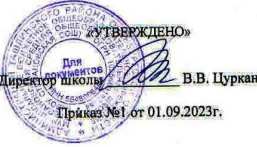 № п/пТема урокаКол-во часов№ п/пТема урокаКол-во часов1Роль денег в нашей жизни.22Структура доходов семьи.23Зарплата как источник дохода.24Структура семейных расходов. Контроль семейных расходов.25-6Составление, анализ семейного бюджета.47Что такое финансовое мошеничество. 28Фальшивые деньги.  Тест.29Кредиты. Виды кредитов.210Микрофинансированнные кооперативы.211Банковска карта.212Кредитная карта.213Возможности банковской карты.214Социальные службы.215Пенсионная система РФ.216Налоговая система РФ.217Итоговая работа по курсу Финансовая грамотность. Тест.2№ п/пТема урокаКол-во часов№ п/пТема урокаКол-во часов1Деньги. Виды денег.2  2Банки. История развития банков.23Денежные переводы, счета и вклады. Тест.24Кредитные продукты.25Виды кредитов и их свойства.26Безналичные переводы и платежи, способы их осуществления. Электронные деньги.27Что такое кредитная история.28Микрофинансовые организации.29Инфляция. Причины и последствия.210Что такое страхование, как оно работает.211Мошенничество на финансовых рынках.212Права потребителя. Федеральный Закон "О защите прав потребителей".213Личный и семейный бюджет214Цели планирования составление плана.215Информационное общество. Портал государственных услуг.216Подоходный налог. Налог на имущество.217Государственное пенсионное страхование. Негосударственные пенсионные фонды: как с ними работать?2№ п/пТема урокаКол-во часов№ п/пТема урокаКол-во часов1Современные деньги России и других стран.12-3Практическая работа. Деньги. Тест.24Структура доходов семьи.15Зарплата как источник дохода.16Безработица: почему она возникает и какой бывает. Как получить пособие по безработице и кому оно полагается в России.17Структура семейных расходов.18Контроль семейных расходов.19Практическая работа.  Контроль семейных расходов.110Что такое семейный бюджет.111Как составить финансовый план семьи – семейный бюджет.112Составление, семейного бюджета.113-14Практическая работа. Составление, семейного бюджета.215Практическая работа. Составление бюджета семьи. Зачёт.116Что такое финансовое мошенничество.117Фальшивые деньги. Тест.118Что такое пенсия.119Пенсионное законодательство Российской Федерации. Как определить размер будущей пенсии.120Банки и их функции.121-22Договор банковского вклада и банковского счёта.223Банковский кредит и условия его предоставления.124Банковские карты. Виды банковских карт.125-26Практическая работа. Банковские карты. 227Практическая работа. Банковские карты.  Зачет.128Налог. Какие налоги вам предстоит платить.129Практическая работа. Налог. Тест.130Информационное общество. Портал государственных услуг.131Простые правила похода в магазин. Практическая работа. Правила похода в магазин.132Защита прав потребителя при расчётах за товары и услуги.133Что нужно знать при оформлении на работу.134Практическая работа. Финансовая грамотность. Зачёт.1№занятияТема занятияКол-во часовДата урокаДата урока№занятияТема занятияКол-во часовПлан Факт1-2Роль денег в нашей жизни.23-4Структура доходов семьи.25-6Зарплата как источник дохода.27-8Структура семейных расходов. Контроль семейных расходов.29-12Составление, анализ семейного бюджета.413-14Что такое финансовое мошеничество. 215-16Фальшивые деньги.  Тест.217-18Кредиты. Виды кредитов.219-20Микрофинансированнные кооперативы.221-22Банковска карта.223-24Кредитная карта.225-26Возможности банковской карты.227-28Социальные службы.229-30Пенсионная система РФ.231-32Налоговая система РФ.233-34Итоговая работа по курсу Финансовая грамотность. Тест.2№занятияТема занятияКол-во часовДата урокаДата урока№занятияТема занятияКол-во часовПлан Факт1-2Деньги. Виды денег.23-4Банки. История развития банков.25-6Денежные переводы, счета и вклады. Тест.27-8Кредитные продукты.29-10Виды кредитов и их свойства.211-12Безналичные переводы и платежи, способы их осуществления. Электронные деньги.213-14Что такое кредитная история.215-16Микрофинансовые организации.217-18Инфляция. Причины и последствия.219-20Что такое страхование, как оно работает.221-22Мошенничество на финансовых рынках.223-24Права потребителя. Федеральный Закон "О защите прав потребителей".225-26Личный и семейный бюджет227-28Цели планирования составление плана.229-30Информационное общество. Портал государственных услуг.231-32Подоходный налог. Налог на имущество.233-34Государственное пенсионное страхование. Негосударственные пенсионные фонды: как с ними работать?2№занятияТема занятияКол-во часовДата урокаДата урока№занятияТема занятияКол-во часовПлан Факт1Современные деньги России и других стран.12-3Практическая работа. Деньги. Тест.24Структура доходов семьи.15Зарплата как источник дохода.16Безработица: почему она возникает и какой бывает. Как получить пособие по безработице и кому оно полагается в России.17Структура семейных расходов.18Контроль семейных расходов.19Практическая работа.  Контроль семейных расходов.110Что такое семейный бюджет.111Как составить финансовый план семьи – семейный бюджет.112Составление, семейного бюджета.113-14Практическая работа. Составление, семейного бюджета.215Практическая работа. Составление бюджета семьи. Зачёт.116Что такое финансовое мошенничество.117Фальшивые деньги. Тест.118Что такое пенсия.119Пенсионное законодательство Российской Федерации. Как определить размер будущей пенсии.120Банки и их функции.121-22Договор банковского вклада и банковского счёта.223Банковский кредит и условия его предоставления.124Банковские карты. Виды банковских карт.125-26Практическая работа. Банковские карты. 227Практическая работа. Банковские карты.  Зачет.128Налог. Какие налоги вам предстоит платить.129Практическая работа. Налог. Тест.130Информационное общество. Портал государственных услуг.131Простые правила похода в магазин. Практическая работа. Правила похода в магазин.132Защита прав потребителя при расчётах за товары и услуги.133Что нужно знать при оформлении на работу.134Практическая работа. Финансовая грамотность. Зачёт.1Человеческий капиталДомашняя бухгалтерия Личный финансовый план Мой первый бизнес-проектИстория звонкой монетыНакопления и инфляция Что такое депозит и какова его природа? Виды депозитных вкладов (самые выгодные на данный момент)Управление рисками по депозиту Что такое кредит? Основные характеристики кредитаВиды кредитовКак выбрать наиболее выгодный кредит Как уменьшить стоимость кредита Денежные реформы в истории РоссииФинансовые пирамидыЖизнь в кредит: за и противИстория появления векселяДостопримечательности на купюрахСамые необычные деньги в миреСамые дорогие монеты мира10 новых профессий в финансовой сфереСпособы защиты российской банкнотыЛичная и семейная финансовая безопасность 